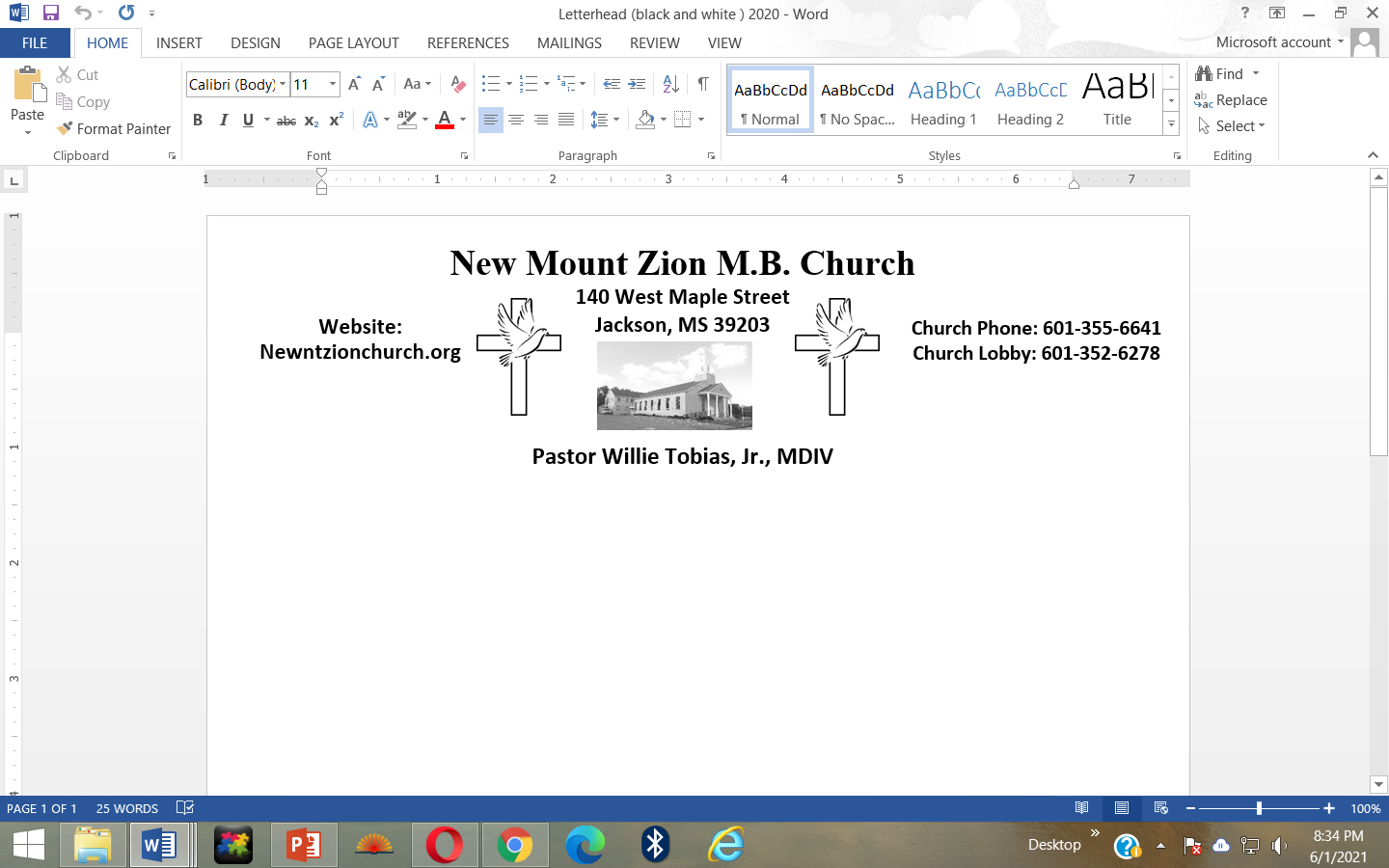 Genesis 23: 1-20Bible Class: June 7, 2021Point to Ponder: Chapter 23 deals with the death and the burial of Sarah. How can we deal with the death of a loved one? By expressing sorrow, by mourning and weeping. Sarah, Abraham’s wife, died when she was 127 years old. Remember who Sarah was, how great a life she had lived for God. She had willingly followed her husband, Abraham, in his call from God.  She had willingly left her home, family, and friends—all she had—to follow her husband. And in this chapter we will be discussing her death.  In verses 1 & 2, we see the death of Sarah. Briefly discuss her life, including her obedience and disobedience. (Sis. Tina Tard Johnson)Sarah is one of only three women who have their age mentioned in the Bible. Can you name the other two individuals and provide their age as well? Sarah  is the only woman in the Bible to have her age mentioned at her death.       (Sis. Rosa Todd) What is significant about the location where Sarah dies and where she is buried? (Bro. Michael Mance)Based on verses 3 & 4, how does Abraham grieve?  Does he seem to be weighed down with grief after the death of his wife? What can we learn from Abraham as it relates to dealing with death? (Sis. Lillie Studaway)In reading verses 10-16, who offered to give land to Abraham?  Why does Abraham refuse to accept the land as a gift? Why did he pay such an exorbitant price for the land? (Sis. Ida Berry)